REFERENČNÍ LABORATOŘE PŘÍRODNÍCH LÉČIVÝCH ZDROJŮPříspěvková organizace zřízená rozhodnutím Ministerstva zdravotnictví ČR ze dne 16.12.1991, č.j. : OP k ČIL 480-11.12.91,Závodní 94, 360 00 Karlovy Vary	IČO: 00883581 DIČ: CZ00883581Bereme na vědomí a souhlasíme s uveřejněním smlouvy (s hodnotou nad 50 tis Kč) v registru smluv zřízeném odle zák. č. 340/2015 Sb.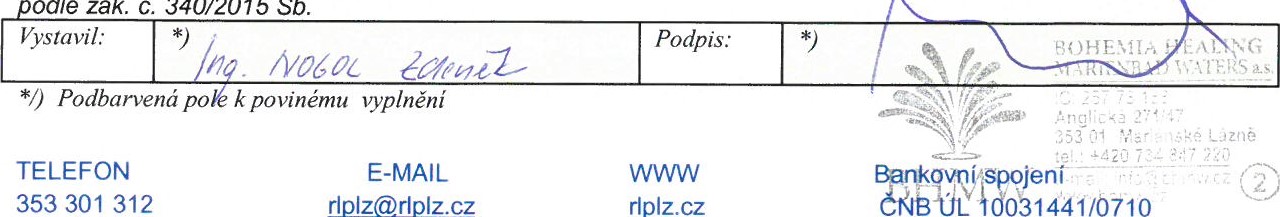 */) Podbarvená po k povinému vyplněníTELEFON	E-MAIL353 301 312	rlplzOrlplz.cz	rlplz.czPotvrzení objednávky čísloPotvrzení objednávky čísloPotvrzení objednávky čísloPotvrzení objednávky čísloPotvrzení objednávky čísloPotvrzení objednávky čísloPotvrzení objednávky čísloOS17293OS17293OS17293OS17293Cena *)bez DPH (Kč)sazba DPH (%)sazba DPH (%)sazba DPH (%)sazba DPH (%)DPH (Kč)DPH (Kč)s DPH (Kč)s DPH (Kč)Cena *)59 780,-12 553,8012 553,8072 333,8072 333,80